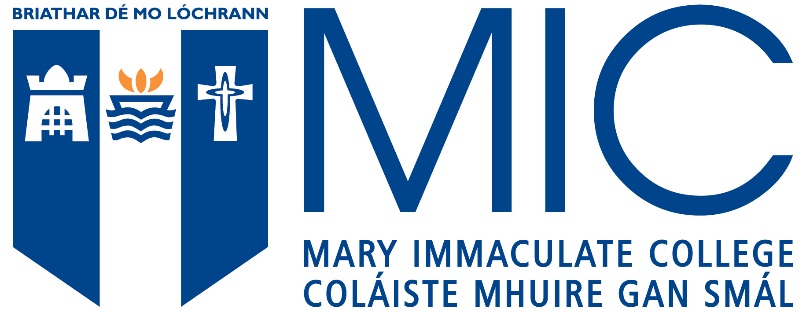 		APPLICATION FOR RE-ADMISSION – Year 1This form is for students who registered on a programme at either MIC or UL, but exited prior to taking examinations.Students who have taken examinations and wish to apply for internal transfer to MIC, should contact Student Academic Administration for consideration through Student Status Committee.PART 1 (to be completed by Student)Name__________________________		Former ID no._____________________Address____________________________________________________________________________________________________________________________________________PPS Number______________________	___	Telephone No.______________________Have you applied through CAO as HEAR or DARE student previously___________If answer is Yes please state year ____________________________________Former Course of Study ________________	Cumulative QCA						at time of leaving:__________________Term and Year Study				Term and Year StudyCommenced at the College_______________	was terminated at						the College ________________________Reason for Terminating___________________________________________________________________________________________________________________________________________________________________________________________________________Details of employment or other activity since terminating study at the College.  Please supply employer reference(s) where relevant and /or supporting documentation where possible:____________________________________________________________________________________________________________________________________________________I wish to be readmitted to the College in Semester_______ Academic Year 20__________To the following Course of Study				1.____________________________________				2.___________________________________Statement in Support of Readmission (The Student Counsellor or your former Adviser may be able to assist you)____________________________________________________________________________________________________________________________________________________Student Signature____________________________	Date_______________________Please email completed application form to:				admissions@mic.ul.ieCLOSING DATE: 1 JULY _________________________________________________________________________FOR OFFICE USE ONLYAdmissions Committee Recommendations/Comments:Please tickComments:______________________________________________________________________________________________________________________________________________________________________________________________________________________________Signature______________________________	Date_______________________________Satisfies Minimum & SpecificSubject RequirementsPoints ScoreAccept                        Yes                         NoPoints:___________Satisfies Minimum Points                             Yes                               No                         Yes                         No